Raise the Bar on Both BI and Desktop UI with NetAdvantage for WPF ControlsNetAdvantage for WPF controls provide breadth and depth in enabling developers to bring modern, trend-setting applications to market while shortening development time. If you need gesture/touch support, dynamic themes, and lightning fast performance in one WPF package, look no further.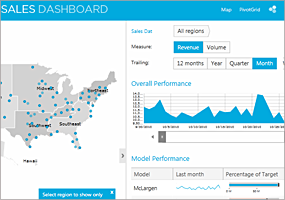 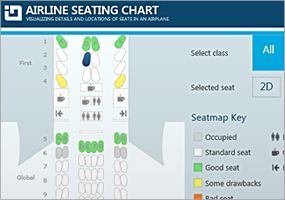 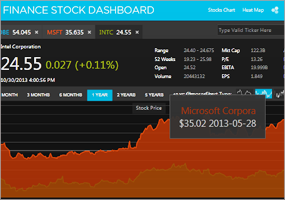 InstallationWhat’s NewWhat’s Changed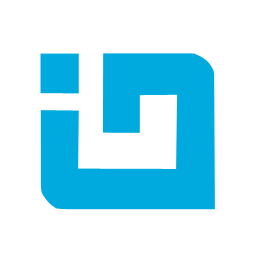 INFRAGISTICS WPF 15.1 – Service Release Notes – June 2015 DownloadingDownload NetAdvantage for WPF here.ComponentsFeature NameDescriptionXamItemLegend withXamDataChart XamDoughnutChartXamFunnelChartXamPieChartXamLegend withXamDataChartXamScaleLegend withXamDataChartUnique appearance for Legend’s title and Legend’s itemsAll chart legends have new properties for specifying separate appearance for title and items such as:TitleForegroundTitleFontSizeTitleFontFamilyTitleFontStyleTitleFontWeightTitleFontStretchItemsForegroundItemsFontSizeItemsFontFamilyItemsFontStyleItemsFontWeightItemsFontStretchXamItemLegend withXamDataChart XamDoughnutChartXamFunnelChartXamPieChartXamLegend withXamDataChartXamScaleLegend withXamDataChartAlignment of legend’s title and legend’s itemsAll chart legends have two new properties of positioning/aligning title and items within legends:TitleHorizontalAlignmentTitleVerticalAlignment ItemsHorizontalAlignment (except ScaleLegend)ItemsVerticalAlignment (except ScaleLegend)Note that these legend changes do not affect Legacy theme that can be applied to all chart controls because the Legacy theme is still using the following properties instead of new properties:ForegroundFontSizeFontFamilyFontStyleFontWeightFontStretchComponentsProduct ImpactDescriptionCalendarBug Fix"Today" button text does not change when the Language property is set.Combo EditorBug FixThe SelectionChanged event is fired again when clicking on an already selected item.Combo EditorsBug FixThe scroll thumb of the dropdown list is hidden when the control is placed inside of a Viewbox.Data ChartBug FixSetting font related properties does not work for the Legend title and legend items.

Notes: 
Fixed an issue with setting font properties (FontSize, FontFamily, FontWeight, and Foreground) on legend items. In addition, all legends now have new properties for setting appearance of legend title: TitleFontSize, TitleFontFamily, TitleFontWeight, TitleFontStretch, TitleFontStyle, TitleForeground, TitleHorizontalAlignment, TitleVerticalAlignment.Data ChartBug FixZooming is not fully disabled, when charts are synced and HorizontalZoomable and VerticalZoomable are disabled.

Notes: 
Fixed an issue with sync. charts when zooming is disabled. Also, fixed an issue with sync. preview zoom window between two charts.Data GridImprovementScrolling lag is caused by the automation peers.

Notes: 
The slowness was caused by the CellAutomationPeer getting the cell's value to use as its name. This can be overhead intensive in certain scenarios especially when using Fields with alternate bindings.

One workaround  for field's with alternate bindings is to set the Field's BindingRetentionMode to 'Retain', which optimizes scrolling performance but has the downside of keeping bindings in memory for cells that have been scrolled out of view. e.g.:
field.BindingRetentionMode = BindingRetentionMode.Retain;

A new static property has been added to CellAutomationPeer called 'NameSource' that offers a better solution. Setting this property to 'DataItemAndFieldIndex' will also eliminate this overhead without any downsides, e.g.: 

CellAutomationPeer.NameSource = CellAutomationPeerNameSource.DataItemAndFieldIndex;Data GridBug FixPreserveRecordsInView fails when performing a reset notification.Data GridBug FixInvalidOperationException is thrown, when expanding a record by using the AutomationPeer class and the Expand method of IExpandCollapseProvider Interface.Data GridBug FixFields don't render after being made visible in a Window with SizeToContent="Width".Data GridBug FixClearing the underlying data makes the ActiveDataItem/SelectedDataItem to flicker before clearing it.Data GridBug FixCheckBox is no longer editable on click when using the Office2010Blue theme.Data GridBug FixArgumentNullException inside the RecyclingItemContainerGenerator.PlaceAllActiveContainersInLimbo method.Data GridBug FixLoading customizations before the DataPresenter DataSource is set, causes IndexOutOfRangeException.Data GridBug FixUpdating the grouping in a BindingListCollectionView is not indicated correctly.Data GridArgumentOutOfRangeException is thrown when updating the groups of a grid bound to BindingListCollectionView.Data GridA duplicate record appears when editing the first entry of a group in a grid bound to BindingListCollectionView.Data GridBug FixIf CurrentCulture is set to "de", an incorrect word is used for January in the filter dropdown.Data GridBug FixThe Tab functionality in Add New Record does not work correctly, if the AddNewRecordLocation property is set to ‘OnBottom’.Data GridBug FixActivation/Selection of records that are grouped doesn't work correctly when GroupByEvaluationMode = "UseCollectionView".Data GridBug FixThe border of FilterCell disappears on hover.Data GridClosing a floating pane opened through FieldChooser throws InvalidOperationException.Data GridBug FixFiltering throws an exception when using a condition and AllowRecordFiltering is set to False.Data GridBug FixInherited Field is not expandable by default when Field is tied to collection.Data GridBug FixTargetInvocationException is thrown when changing the AllowRecordFiltering property by commands if RecordContainerGenerationMode="Virtualize" and HighlightAlternateRecords="True".Data GridBug FixJapanese IME behavior is different in two Grids when using excel style filter.

Notes: 
The RecordFilterTreeControl will focus the associated HWND if the search textbox is given keyboard focus when IME is on. Note, this will cause the associated Window to be deactivated.Data PresenterBug FixData content is not displayed in design time when default styles are added as resources.Data PresenterBug FixThemeManager.GetResourceSet("RoyaleStrong", "Editors") is returning null.Data PresenterBug FixA typo in the triple slash comment for the Update method in DataPresenter.Data PresenterBug FixDescription Attributes are not respected in Summaries.Data PresenterBug FixGrouping and sorting after that when using CollectionView with List cause a new group to emerge incorrectly.Data PresenterImprovementVertical scrolling recycling logic needs improvement.

Notes:
Optimized vertical scrolling performance when HighlightAlternateRecords is trueData Presenter Excel ExportingBug FixCustom manual summaries created by using the QuerySummaryResult event do not get exported to Excel correctly.Data TreeBug FixSelectedNodesCollectionChanged event is fired when adding a new data item.Date Navigator ViewBug FixDate text is slightly cut off when using TextFormattingMode="Display".DateTime InputBug FixObject is not released after GC.Collect() when using the Office2010Blue style.

Notes: 
Fixed an issue in the XamCalendar where it could get rooted in memory when using certain styles.Dialog WindowBug FixControls in a Popup in a modal dialog window are not selectable.Dock ManagerBug FixMany System.Windows.Data errors appear in the output window when using the Office 2013 theme.Dock ManagerBug FixWrong selected pane when floating a pane from a tab group pane placed in a document content host.Dock ManagerBug FixOffice2013 themed tabs with TabStripPlacement = "Top" have different style than TabStripPlacement = "Bottom".Dock ManagerBug FixInvalidOperationException is thrown when closing ToolWindowHostWindow when its child pane is floating.Dock ManagerBug FixResizing window does not retain the dimensions of the panes on collapse/expand.Donut ChartBug FixThe bound content of a custom tooltip in the Hierarchical Series is not displayed properly.

Notes: 
The data context for tooltip was properly set to tooltip of hierarchy series of donut chart.Donut ChartBug FixSliceClick event is not being handled correctly in the Metro Dark theme.

Notes: 
An issue was resolved that was preventing mouse clicks from reaching arcs in the XamDoughnutChart when the Metro Dark theme was applied.Drag and Drop FrameworkBug FixCannot drag from a WindowsForms ElementHost to a WPF Window.Geographic MapBug FixXamlParseException is thrown when opening multiple maps on WinForms hosted thread.

Notes: 
You can now properly run XamGeographicMap on multiple UI threads.GridBug FixGroupColumns' columns do not get persisted when they are hidden using the column chooser.GridBug FixInvalidCastException is thrown when adding an EventSetter to a CellControl style.InputsBug FixIDataErrorInfo is not working properly with inputs.Masked InputBug FixAn error message appears and cannot be removed in the Inputs.Masked InputBug FixValue is not updated when the control is bound to a property and verification of this property is made.Masked InputBug FixCaret navigation is not consistent with different Mask settings.Multicolumn ComboBug FixNullReferenceException is thrown when the control is collapsed.Outlook BarBug FixNested outlook bars do not have their groups rendered correctly when selected.

Notes: 
Resolved an issue in XamOutlookBar that resulted in Groups being placed in the Overflow area unnecessarily when Groups contained nested XamOutlookBar controls as their content.Pivot GridBug FixAdomdUnknownResponseException is thrown when trying to load saved adomd data source to a pivot grid.Pivot GridBug FixCannot drag an item in the data selector when using the Office2010Blue Theme.Pivot GridBug FixHitting the "PageUp" key makes the grid to scroll to the top.Pivot GridBug FixThe label for total row is not printed in the report.Pivot GridBug FixColumn item in a top hierarchy cannot be expanded if the items in the lower hierarchy are all expanded.Property GridBug FixThe Behavior category is shown when it should not be.

Notes: 
Resolved an issue in the XamPropertyGrid that sometimes occurred when IsCategorized = true and filters were applied to limit the properties displayed in the control.  The issue caused one or more empty Categories (i.e., Categories with no properties) to appear.Property GridImprovementSlow / Laggy scrolling performance when scrolling quickly.

Notes: 
Improved scrolling performance in the XamPropertyGrid when grabbing the scroll thumb and dragging it up and down.  Previous hesitations in scrolling are now largely eliminated in this scenario.Property GridBug FixTooltip text for the Reset button reads “プロパティ値更新エラー”.

Notes:
Updated the translation from プロパティ値更新エラー to ローカル.Property GridBug FixFilter criteria entered from the filter textbox works only for PropertyName but not for DisplayText.

Notes: 
Resolved an issue in the XamPropertyGrid that occurred when trying to filter property items using the XamPropertyGrid's built-in filter TextBox.  Specifically, if an individual property item in the list had a DisplayName attribute, the filter criteria was being evaluated against the property item's PropertyName instead of the item’s DisplayName.ReportingBug FixChild cell size is not exported correctly.ReportingBug FixSecond page has the same content as the first page, if xamPivotGrid is printed through the Reporting engine.RibbonBug FixInvalidOperationException appears in the RibbonCaptionPanel.ArrangeOverrideImpl method.RibbonBug FixThe Office2013 and Metro themes ignore ComboEditorTool.ComboBoxStyle with ItemTemplate.RibbonBug FixInspect.exe tool does not work correctly with ribbon.RibbonBug FixTab key navigation does not work in the advanced editor window of XamColorPicker if the control is placed in XamRibbon.Rich Text EditorBug FixCopy to clipboard operation using Ctrl+C after double-click selection is not working when the editor is in a ScrollViewer.

Notes: 
Resolved an issue in the XamRichTextEditor where double-clicking text in the XamRichTextEditor would remove focus from the control if it was contained inside a ScrollViewer or other control that accepts focus.Rich Text EditorBug FixInvalidOperationException occurs when using PRISM and loading rich text file by using the LoadFromRtf() method.ScheduleBug FixSnooze text in the schedule reminder dialog is cut off when using German text.

Notes: 
Resolved an issue in XamSchedule which caused the 'snooze prompt' at the bottom of the ReminderDialog to truncate its text when display very long prompts.  The prompt text now wraps to accommodate long strings.ScheduleBug FixDateNavigator is not synchronized with the outlook calendar when the view is changed to Month.Spread SheetBug FixArgumentException is thrown when scrolling to the bottom of a worksheet.Spread SheetBug FixThe xamSpreadsheet control adds a hyperlink to the text with a colon after it.Spread SheetBug FixJapanese input becomes blank space after it becomes confirmed state when hosted within an ElementHost.Theme ManagerBug FixWhen applying a theme through the ThemeManager at startup, the MainWindow shows with the default theme, and then you get a “jarring” visual change when a theme is applied.Tile ManagerBug FixThe tiles are overlapped when the MaximizedModeSettings.ShouldAnimate property is set to False.Tree GridBug FixIncorrect filter behavior when FilterUIType = "Label Icons."Tree GridBug FixIndexOutOfRangeException is thrown when pressing the "Tab" key to exit edit mode with heterogeneous data.Tree GridBug FixClearing the filter after the parent record was filtered without being in view causes IndexOutOfRangeException.